中铁六局集团有限公司物资信息简报(2018-7期 总65期)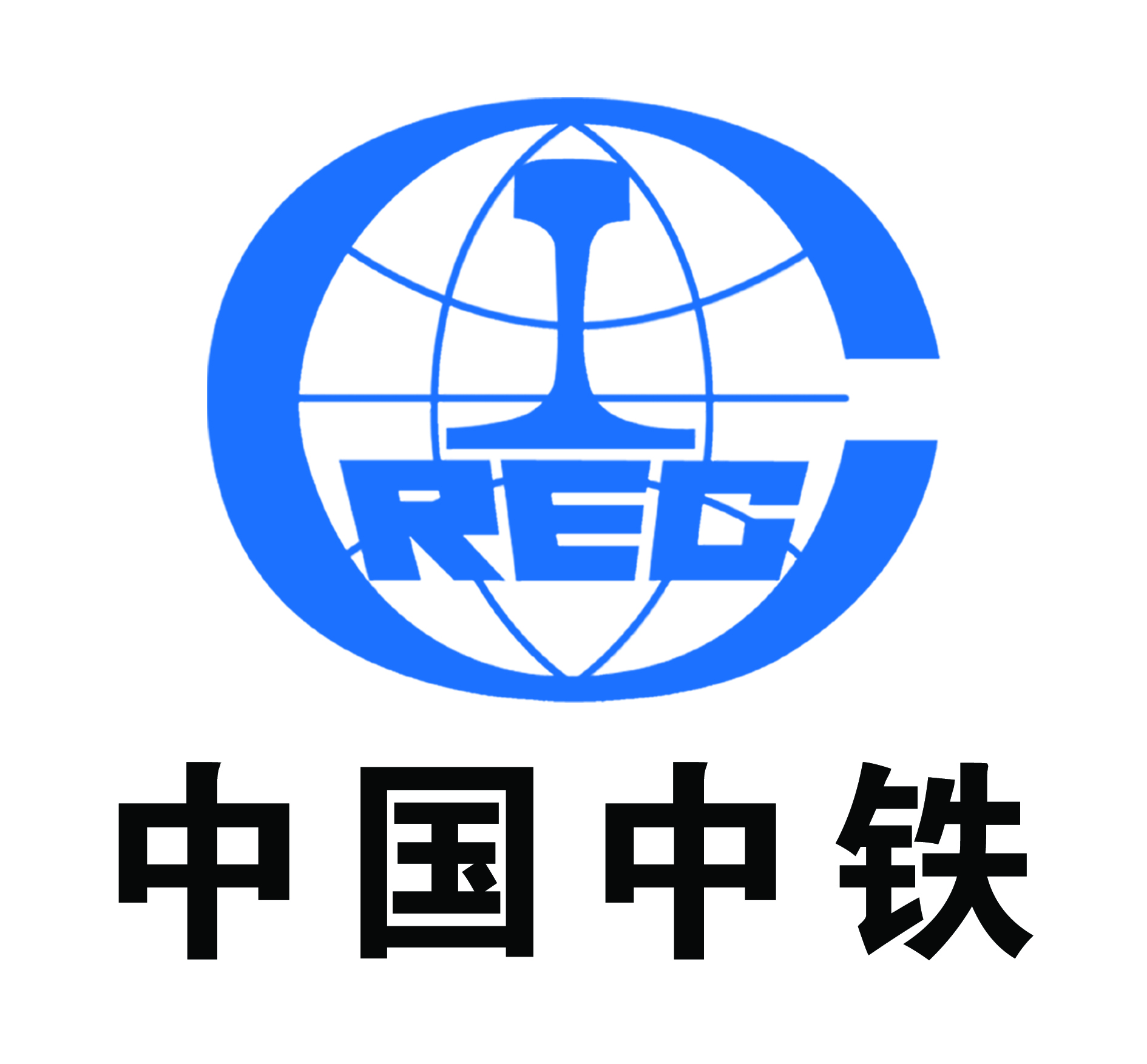 中铁六局集团公司物资管理部二〇一八年七月三十一日前  言中铁六局集团公司物资管理部和中铁六局集团物资工贸有限公司为加强物资系统的信息交流，物资管理信息简报将继续开办，希望指挥部、子分公司物资人员每月将本单位的物资工作、集采工作、近期计划，各项成绩、重大事件等信息及时报送给我们，欢迎大家涌跃投稿，投稿时间为每月20日前。物资管理信息简报自2009年7月15日创刊后，已发表64期。在此期间，受到了集团公司各位领导和各位同事的关心，受到了各指挥部和子分公司各级物资人员的支持，希望我们的简报能够越办越好，越办越丰富，成为集团公司各位物资人员的喜爱读物和工作伴侣。在新的一年，物资管理部和物贸公司感谢大家长久以来的厚爱与支持，同时也希望大家以后能够更加支持我们、多给我们提出宝贵建议和意见。责任编辑：严永清 李旭东           核稿：武振亚　董占国抄送:集团公司领导，各部门、各子分公司、局指挥部。目    录第一部分 物资集采信息	4一、7月份物资集采信息	4二、7月份电商采购额统计	5三、7月份挂网招标工作	6第二部分 物资管理信息	11一、集团公司7月份物资主要管理工作	11二、集团公司下月物资工作计划	14三、子分公司7月物资主要工作	14第三部分 鲁班网计划应用通报	39第四部分  通讯报道管理	41第五部分  物贸工作动态	42  物资集采信息  一、7月份物资集采信息各子分公司具体完成情况见下表：二、7月份电商采购额统计各子分公司具体完成情况见下表：三、7月份挂网招标工作7月份，集团公司共挂网招标采购或竞争性谈判采购共84项，对主要物资在鲁班网、中铁六局物资网和中国采购与招标网进行了挂网。 物资管理信息集团公司7月份物资主要管理工作1.2018年7月份物资集采数据如下：集采数据：7月份，进行集采供应项目数量207个，采购供应总额11.84亿元，其中集采供应额11.55亿元，物资集中度97.5%。年累物资采购供应总额61.63亿元，年累集采供应额60.63亿元，物资集中采购度98.27%，占自定指标97亿元的62.5%。电商数据：7月份，有159个项目部开展电商采购，成交金额14499万元，其中中铁物资商城成交金额14071万元，在线支付金额4229万元，阿里巴巴中铁六局采购专区成交金额428万元；今年有257个项目部开展电商采购，累计成交金额91287万元，占年度电商指标8亿元的114.1%，其中中铁物资商城成交金额89025万元，占年度电商指标8亿元的111.3%，在线支付金额34988万元，占年度电商指标8亿元的43.7%。招标数据：7月份有效公开挂网采购项目24个，年累有效公开挂网项目146个；7月采购中标总额25117.4万元，与平均报价相比降低采购成本2778.2万元，降采率9.96%，其中鲁班网开标20次中标金额20545.03万元，公共平台开标4次中标金额4664.4万元；年累采购中标总额253651.6万元，与平均报价相比降低采购成本20566.9万元，成本降低率7.5%，其中在鲁班网开标127次中标金额235611.1万元，公共平台开标19次中标金额18040.5万元。2.转发股份公司关于征集电缆产品准入目录执行情况意见及建议的通知；3.转发股份公司关于收集18年上半年供应商不良行为的通知，要求各公司按文件要求填报《供应商不良行为记录表》和《供应商不良行为记录汇总表； 4.编制三季度主要物资采购指导价； 5.拟定关于加强内控制度建设的通知6.下发工程项目集采物资价格调整的通知。7.下发关于规范合规审核操作流程的通知。8.下发关于加强内控制度建设的通知。9.下发集团公司三季度主要物资指导价格， 10.发布6月份周转材料、废旧物资台账11.下发第6期主要物资价格调整会议纪要。12.下发6月份物资消耗双超整治情况通报。13.下发集团公司三季度主要物资采购指导价格的正式通知。14.下发集团公司2018年度物资管理培训正式通知。计划对新版物资管理软件和物资管理制度、采购操作、廉洁从业及法律、合同等内容进行培训。15.转发集团公司关于防范大宗商品买卖合同应付账款保理业务风险的通知。同时根据公司各部门分工，有针对性的提出了各部门的要求，请大家注意执行。16.编制并发放公司满意度调查通知，指导并收集各公司顾客满意度评价；17.转发股份公司关于对江苏、山东等部分区域物资集中采购供应定价规则征求意见的通知。18.下发建立物资管理制度试题库的通知。19.接待江苏普福事件投资人律师；与集团法务沟通江苏普福、上海亚深案件；20.参加集团公司工经部组织的责任成本评审会；21.参加集团公司项目管理创新暨财经立体稽查检查；22.完成物资“双超”管理创新课题在集团公司的立项；23.参加集团公司管理创新培训；24.参加法务部组织的关于路桥公司商砼诉讼案件分析会。25.填写工经部责任成本质量评比会议纪要物资部分。26.报送 2季度进销存情况数据表。27.完成各单位6月份双超扣款情况统计。28.报送“两保三控”总结材料。29.报集团法务部物贸公司管理实验室制度梳理数据总结。30.上报集团法规部报表：2018年中期报表、2018年配合审计法律案件报表、2018年上半年法律合规事务统计报表及案件总结分析。31.对福厦、商合杭进行了财经立体稽查检查。32.完成股份公司电缆名录的评价并上报。33.完成双超扣款表统计及通报编制。34.完成上半年限制交易供应商收集，经核实各单位报送的不良行为认定内容相对应的证明材料不齐全，理由不充分，无法纳入股份公司限制交易供应商，由公司自行酌情处理。 35.编写钢材质量排查通知。36.上报集团法规部：法律合规管理信息系统试点实施工作组成员名单。37.完成集团公司7月物资数据在鲁班网的录入上报。 38.完成每日物资供应动态日报、每日主要城市钢材水泥价格动态日报。 集团公司下月物资工作计划  1.继续盯控各工程项目的物资集采供应工作，确保全局各工程项目施工生产的顺利进行。2.组织集团公司年度物资系统培训。3.编制集团公司新版物资管理办法工作流程。4.向股份公司报送物贸业务经营情况统计资料。三、子分公司7月物资主要工作（一）北京公司1.根据集团公司管理要求，上报完成公司2018年二季度《物资合同台账》、供应商注册排查和合同风险排查统计工作。2.完成公司审计部对邯郸机场路工程物资管理方面问题核查工作。3.完成宣左工程物资管理要求交底工作。参加工程部组织的昌平南延项目策划书评审会。4.完成《2018年上半年物资管理工作总结》。5.组织完成京张桥梁项目部津保工程闲置钢模板处理竞拍会。6.参加公司工程部组织的丰台站改工程第一步过渡要点施工组织方案交底会。7.转发集团公司《关于发布集团公司2018-2019年度周转材料供应商准入名录的通知》。8.收集上报二季度各种季度统计报表并组织召开2018年2季度物资管理例会。9.派员到蒙华项目部指导协调物资“双超”核算和工经部门超耗扣款事宜。并与公司相关部门对工地退下的异型钢模板和仰拱栈桥进行了现场鉴定，拿出初步调拨/处理建议。10.收集并上报集团公司有关公司2018年上半年供应商不良行为信息统计表。11.完成2018年2季度物资管理考核工作。12.完成局对福厦工程财经立体稽查及工程项目管理迎检工作，督办京张铁路工程财务稽查迎检管理检查工作。13.完成下花园综合一桥体外锁谈判文件、北京地铁六号线市政管廊钢材招标文件，昌平线南延9标钢材招标文件、沧州307国道钢材谈判采购文件、延崇高速公路工程体外锁谈判文件、机分京张级配碎石标书文件编制工作。14.完成长沙地铁钢材挂网公告。完成北京地铁六号线西延、昌平线南延、唐车试验线工程、长沙地铁工程钢材及东河一桥体外索一次/二次挂公告，完成平天高速公路工程碎石、河沙、片石、沙砾开标及福厦铁路工程可拆卸泥浆池开标及定标。完成延崇高速公路工程体外索一次/二次挂公告，完成沧州307国道工程水泥、芦花路工程沥青混凝土开标。完成昌平轨道交通线南延混凝土及北京地铁六号线西延砂石料挂网公告及开标。完成延崇高速公路工程沙石、宣左砂石料开标及评标工作。15.协调涉及京张、丰西、S1、长安街西延等工程的钢材、混凝土、砂石料因欠款供应商强烈催款事件，公司采购人员维稳协调京张堵门事宜。 16.完成唐车试验线工程百米钢轨到场并全部卸车。17.盯控京张铁路工程道砟供应，协调丰台站线上料、道砟、钢筋、混凝土供应工作。协调重点工程京张工程、蒙华工程、地铁6号线、唐车工程主要物资供应。18.实施福厦铁路砂石料调查工作。协调延崇项目体外索报价、山海铁路轨道衡报价管理工作。（二）太原公司1.编制财经立体稽查物资部分上半年检查总结。2.配合宣传部制定中心料库标准化管理指导手册。3.根据监管分离管理要求，编制物资管理岗位安全、质量职责。4.配合工程部开展《工程项目管理指导意见》落实情况及财经立体稽查执行情况督导检查。5.协调京张、阳安、太原市政等工程主要物资供应。6.转发集团公司2018－2019年度周转材料供应商准入名录。7.收集、审核、汇总各单位物资报表。8.派专人参加阳安工作组，督导物资供应管理工作。9.参加公司2018年2季度经济活动分析会。10.协调京张、阳安、太原市政等工程主要物资供应。11.收集、整理项目部甲供、联采、局供材料台账。12.编制太原公司2018年2季度物资成本分析报告。13.对西南环项目部道砟、静兴项目部T梁模板、市政项目部新店街工程伸缩缝进行招标。14.对东中环、地铁项目部水泥、粉煤灰、太原站改项目部道砟、阳安项目部地材、太原市政相关工程钢材发布招标公告，对静兴项目部墩身模板、东中环、地铁项目部水泥、粉煤灰、太原市政相关工程混凝土发布二次招标公告。（三）呼和公司1.转发股份公司《关于发布2018年下半年润滑油脂特许专卖店定价规则的通知》、《关于发布2018年第2期沥青战略采购供应定价规则的通知》、《关于发布2018年第3期柴油战略采购供应定价规则的通知》；转发《2018年集团公司物资管理培训通知》；转发股份公司《关于对江苏、山东等部分区域物资集中采购供应定价规则征求意见的通知》。2.下发《关于征集电线电缆产品准入目录执行情况意见及建议的通知》，要求各单位对目录执行情况进行统计报送；下发《关于收集呼和公司2018年上半年物资供应商不良行为信息的通知》，要求各单位对目录执行情况进行统计报送；编制下发《呼和公司2018年上半年物资管理情况通报》、《呼和公司6月份物资“双超”整治情况通报》、《呼和公司2018年上半年网络采购情况通报》、《关于规范物资买卖合同应付账款风险的通知》；编制发布《关于全面规范废旧物资管理的通知》、《2018年三季度主要材料采购限价及周转材料租赁指导价格》。3.办理成都天府机场高速公路项目钢筋焊网局代理招标事宜；收集各单位集采计划，安排挂完招标事宜；配合局《工程项目指导意见》、财经立体稽查执行情况专项检查并督促各项目部完成问题整改回复；参加公司项目方案评审及各类培训、会议等。4.对呼和公司所属各单位物资合同风险进行排查，对发现的问题及时督促项目部整改完善。督促并协助各项目部对物资管理7.0系统及鲁班平台计划管理模块进行计划录入工作。收集、完善公开挂网招标采购的资料并扫描存档；盯控各项目部废旧物资处理情况，收集相关资料进行备案；对各项目部提报的计划进行批复和上报；督促各单位进行月末物资盘点工作；盯控各项目部物资采供情况，协调各项目部物资调拨调剂事宜，盘活闲置物资。5.维护微信公众号---呼和铁建物资，及时发布物资管理相关通知和报道；整理核对各项目所报供应商的网上注册内容与实际缴费情况是否相符并督促缴费，查验各供应商汇款回执并督促出具付款委托，收集及审批供方调查审批表，收集及登记供应商准入承诺书、准入申请表，进一步推进中铁物资商城采购及平台线上付款事宜。完善供应商评审工作及供方准入审核程序；积极督导、引导各项目部及时进行物资采购评审专家的注册工作。6.编制报送呼和公司六月份“双超”报告。统计汇总各项目部7月份物资进场、消耗情况；编制并上报《呼和公司物资合同风险排查统计表》及《呼和公司关于征集电线电缆产品准入目录执行情况意见及建议》；编制上报各项月度报表。7.编制集团公司物资管理试题；审核各单位2季度物资成本分析资料，汇总编制呼和公司2季度物资成本分析资料；宣传、组织人员参加局物资管理培训；协助公司完成包白线铁路抢险工程的物资采供。（四）天津公司1.重点盯控梅汕客专油品、地材、主材、道碴、土工格栅、辅料及商合杭地材及朝阳一标二衬用止水带、水泥、钢材（合同签订数量300吨，已进场80吨）的供应工作。2.协调保沧高速工程、青县谭缺屯工程钢材、水泥供应工作。3.物资部携混凝土公司对梅汕后续需用的碎石、河砂组织市场调查，寻找新的供应厂家，协调组织供应。4.完成了宣绩铁路工程用碎石、河砂及梅汕声用屏障立柱的开标工作，合同签订中。5.对瓮开高速工程地材、梅汕临时站房用空调、丰台工程用水泥、钢筋的挂网工作。6.积极与张呼项目部协调建设单位落实轨源及后续调剂使用工作。7.对南疆港工程需用的钢轨、轨枕、土方、配件、道岔（钢轨、道岔需上报股份公司进行战略采购且需全款发货）及梅汕防护栅栏计划已上报集团公司，待批复后组织挂网工作。8.配合公司工经部对丰台站、动车城、南疆港项目的责任成本物资单价核定工作。9.针对7月23日台风带来的强降雨，组织协调各项目的抗洪抢险工作。10、根据领导布署要求及时对本门召开“改善工作作风、提高工作效率”的专题会议。物贸分公司基于本部门的服务性质，加强与项目部的紧密联系，勤于沟通，承上启下衔接无缝隙，各位员工积极表态发言并对今后工作态度作出承诺。11.完成了对梅汕项目部的工程项目管理指导意见及财务立体稽查的督导。12.完成对路桥项目部的内部管理体系的审查。13.完成了对双洮项目部物资使用量的清算。14.完成对法律合规部组织的物资合同签订流程的审查。15.完成了对商合杭项目部的工程项目管理指导意见及财务立体稽查的督导。16.参与并完成了丰台站改项目部责任成本预算的编制。17.完成对南港项目部的红线检查。18.协助工程经济管理部录入中国中铁鲁班电商平台。（五）石家庄公司1.按照公司领导要求，参加邯郸站改项目要点施工，协助项目部组织物资供应。2.按照集团公司和公司主要领导要求，对中华大街项目、南绕城项目进行了工程项目物资消耗双超治理专项检查。4.按照公司领导要求，到邯郸站改项目部参加邯郸站要点施工。5.按照公司分管领导要求，协助中铁祥瑞城、柳石南、莲池大街等公司重点工程主要物资供应。6.按照公司纪委要求，安排各项目部废旧物资处置及闲置物资专项检查工作。7.按照领导要求，参加公司党委组织的对各项目部巡视检查检查工作。8.根据集团公司批复，组织莲池大街等项目部铁砂混凝土等集采物资的挂网招标。9.根据公司人力资源部通知，参加新入职学生论文评选。10.参加石家庄地铁二号线工作组，并落实相关工作要求。11.按照公司党委通知要求，参加公司党建工作培训。12.根据公司工程部通知，参加新中标项目前期策划。13.按照公司要求，参加集团公司生产视频会。14.参加公司建党97周年及一先两优表彰会和公司半年度生产会。15.参加公司组织的桥西区法院廉洁教育。16.按照程序组织石济代建项目部废旧物资处置工作。17.按照公司安质部要求，完成系统隐患排查工作。18.根据集团公司物资部要求，每日上报公司各项目部物资供应情况及措施。19.按集团公司物资部要求，上报公司物资消耗专项整治情况报告及物资消耗扣款统计表。20.按要求上报各项报表资料。（六）建安公司1.组织完成对新建北京至张家口铁路昌平站生产生活房屋及其配套工程项目电缆采购、盂县永店坡老城棚户区综合改造项目永店坡片区安置房建设工程项目门窗采购。2.近期，呼和公司某项目部为供应商融资提供虚假合同被诉一事，给集团公司造成了不良影响，为此，集团公司6月21日下发了《关于开展物资合同风险排查的通知》，要求各单位立即开展对物资合同的风险排查工作。现已组织完成对所有工程项目的物资合同进行排查，共排查了26个项目，1456份合同，未发现类似风险事项。3.为加强各层级采购管理、物资管理、成本管理、工经管理人员的工作沟通,满足各级采购单位与供应商之间的互动需求，实现系统内部业务信息的安全、快速、有效传递以及内部单位与供应商的高效沟通，股份公司建设了“智讯通”系统，并予以启用。要求三级公司及所属项目部的物资、机械设备、办公用品、计算机设备、商旅服务等产品和服务的采购分管领导、采购管理部门全体人员使用，现已根据集团公司安排组织完成人员信息上报。4.为加强供应商管理，持续净化各类产品与服务的采购渠道，集团公司要求收集上报2018年上半年供应商不良行为信息。现已按通知要求完成排查，无供应商有不良行为。5.召开2018年2季度物资成本分析会，要求数据真实、准确，物资成本分析要与工程实际进度和物资实际进料、库存情况相一致。严格执行限额领发料制度，与相关部门协调配合，做好季度成本分析工作。（七）丰桥公司1.邢台开发区供热管网工程物资招标采购开标工作。2.朔黄铁路肃宁分公司刺网大修工程自购物资招标采购开标工作。3.大连长兴岛供水管线工程物资竞争性谈判采购开标。4.京丰谷分公司住宅产业化工程物资采购开标。5.新建和顺至邢台铁路工程HXZQ-3标段砂石采购招标开标。6.新建赣深铁路GSSG-3标和平项目部大临建设物资采购开标。7.组织对公司所属分公司、项目部物资人员进行物资管理文件宣贯工作。8.编制物资管理考核文件。9.上半年工作总结，制定下半年工作计划。10.配合对原丰桥公司领导进行离任审计工作。11.其他日常管理工作。（八）路桥公司  1.根据集团公司2018年3季度主要材料指导价，下发公司2018年3季度主要材料采购限价   2.根据集团公司相关管理文件下发公司以下通知：关于转发集团公司《关于发布集团公司2018-2019年度周转材料供应商准入名录的通知》的通知3.收集、整理、上报各项报表。4.参加2季度物资成本视频分析会，对各项目部存在的问题一一指出，并跟踪整改。5.组织参与玉楚项目部砂石料招标。6.准备九绵项目部钢材、玉楚粉煤灰、玉磨水泥招标资料。7.迎检集团公司项目管理指导意见联合大检查 。8.参加公司组织项目联合大检查、安全质量检查、财经立体稽查。9.参加公司组织的二季度经济活动分析会。10.编制二季度经济活动分析会会议总结。（九）交通分公司1.完成公司二季度质量安全检查工作；2.进一步规范公司价格调整流程，要求资料全面真实的反映价格调整的客观情况，同时要求加强项目市场调查频次，做到价格变化与市场情况紧密贴合；3.重点排查公司范围内物资合同法律风险情况，合同下发《2018-19关于开展物资合同风险排查的通知》，要求各项目进行签字学习；4.完成交通公司6月份双超上报工作；5.完成了沈阳地铁项目部管片螺栓计划审批授权招标工作。6.完成了第二次沈阳地铁项目部混凝土预埋管片槽道和第一次沈阳地铁项目部管片螺栓在鲁班网上挂网工作。7.完成了沈阳地铁项目部预制管片在鲁班网上的开标工作。8.完成了沈阳地铁项目部预制管片在鲁班网上的定标工作。（十）广州公司1.广佛江项目混凝土管桩、35片箱梁挂网售标，混凝土管桩于7月6日在项目部开标，已定标；2.珠机项目钢护筒因投标人不足流标，进行二次挂网招标，7月5日在项目部开标，已定标；3.珠机项目橡胶支座挂网售标，7月25日在公司开标；4.梅汕桥梁段防护栅栏、动车所新增7.7万米管桩挂网售标，7月26日在公司开标；5.大岗塑料排水板挂网售标，7月26日在公司开标；6.赣深项目部溶洞材料挂网售标；7.南沙港项目2017年10月至2018年4月份砂石料涨价补差谈判，该时间段内砂石料招标一直流标，于2018年5月份定标；8.对各项目进行周转材料使用管理及双超扣款情况通报；9.龙怀项目桥梁支座诉讼案件资料收集；10.因中航百慕底、中漆供应严重滞后，向其发函终止底、中漆的供应，与其上游供应商无锡锌盾直接签合同；11.陪同集团公司对南沙港、梅汕项目的检查；12.和公司总经理、工程部部长前往佛山地铁项目进行安全大检查；（十一）电务公司1.京哈移动通信系统工程的物资采购和供应工作。2.丰台站改拆改工程的物资采购和供应工作。3.京张二标工程项目物资采购及供应工作。4.对所属工程陆续进行了财经立体稽查。5.对京张二标、代建京张项目进行工程项目管理指导意见进行督导检查。（十二）海外公司1.做好越南河内轻轨项目电动客车试车线动态调试及正线冷滑等相关工作。2.做好越南河内轻轨项目第二季度项目物资成本分析等相关工作。3.做好越南河内轻轨项目物资设备清欠等工作。4.做好报越南业主相关翻译资料的整理上报工作。四、子分公司下月物资工作计划（一）北京公司1.根据成本信息系统使用管理要求,开展常规物资信息录入工作，持续推进1.0及2.0成本信息系统使用管理工作；完成非上线物资付款审批管理工。2.下发公司二季度物资管理信息简报。3.收集上报集团公司组织的《2018年中铁六局物资培训人员统计表》，组织人员参加集团公司物资管理培训。4.收集汇总公司各部门评审《公司物资管理办法》研讨建议，并完善办法。完善公司各项物资管理流程。5.参加公司成本分析会及到项目部检查指导。6.编制福厦铁路工程电缆谈判文件。7.实施沧州307国道钢材二次谈判采购工作。8.重点关注京张、平天、福厦、丰台、昌平线南延、延崇等工程的物资供应。（二）太原公司1.参加集团公司举办的2018年物资系统培训班。2.对项目部甲供、联采、局供材料进行分析。3.配合西南环、静兴、京张项目部接受集团公司工程项目管理指导意见及财经立体稽查执行情况检查。4.对西南环项目部地材、准朔项目部钢材发布招标公告。（三）呼和公司1.协调、保障包白线铁路抢险工程的物资采供；做好新中标工程的前期物资市场调查工作；关注各新开项目部前期物资需用及供应的情况，做好项目组建初期各项工作的推进；及时收集项目主要材料供应方式及采购计划，组织采购计划的报送及招标准备，保证各项目物资采供工作顺利开展。协调各项目部物资调拨调剂事宜，盘活闲置物资。2.办理商合杭项目部金属防护栅栏鲁班网招标采购事宜及绥延高速项目片石、红砖竞争性谈判采购事宜；盯控其他项目集采物资挂网招标事宜；盯控各收尾工程物资清查工作，严控物资成本，核查并完善物资资料。 3.督促各项目部核对物资数据，做好月度各类报表数据的统计工作，务必做到数据准确、前后关联。盯控督促各项目部“双超”专项整治工作的问题整改落实情况。4.审核、汇总各单位2季度物资成本分析资料，编制呼和公司2季度物资成本分析资料。完成各类月度报表及其他通知报表的编制报送工作。5.盯控、督促项目部完善各物资管理平台信息录入及供应商准入管理工作。（四）天津公司1.继续协调梅汕客专、保沧、朝阳一标、谭缺屯、丰台站钢筋供应工作。2.对梅汕客专工程用空调、丰台站用钢筋、水泥组织开标工作。3.对梅汕工程站台面组织商城采购工作。4.收集各项目部的供方动态考核。5.组织相关物资管理人员参加集团公司组织的培训。6.对相关项目开展内部体系管理审计。7.组织并开展物资系统培训工作。8.准备季度成本分析资料。（五）石家庄公司1.落实集团公司要求，根据公司工程项目物资消耗专项整治工作实施方案，对公司所属项目部进行物资消耗“双超”检查，确保按照集团公司要求完成相关工作。2.按照公司领导要求，参加石家庄地铁2号线工程工作组，落实相关工作要求。3.协助商合杭项目部接受集团公司财务立体稽查。4.和邢、莲池大街、柳石南、石家庄地铁2号线等重点工程项目物资招标和协调供应。5.按集团公司要求进行2018年2季度物资成本分析工作。6.按要求，参加公司党委巡查自查工作，组织项目部废旧物资处置及闲置物资专项检查工作。7.按集团公司要求积极推进公司集中采购和非集采物资的电子商务采购工作。（六）建安公司1.组织协调各项工程集采物资采购供应工作。2.对新北京铁路枢纽丰台站改建工程项目钢材采购；新建北京至张家口铁路昌平站生产生活房屋及其配套工程项目二氧化碳热泵采购；沈阳丁香水岸项目二期工程项目砂浆、砌块、塑钢窗采购；盂县永店坡老城棚户区综合改造项目永店坡片区安置房建设工程项目钢材、商砼、电线电缆采购；安装分公司寻甸中医院工程项目电缆等主要物资采购进行挂网招标。3.落实重点项目物资供应。4.按照公司统一安排，对项目进行督导检查工作。5.其它日常管理工作。(七)丰桥公司1.邢台管网钢材开标准备工作。2.黄石大桥工程混凝土、支座、钢绞线、锚具、钢材等招标开标工作。3.下发物资管理考核文件。4.参加集团公司物资管理培训。5.西藏日喀则项目物资准备工作。6.福厦项目大临物资准备工作。(八)路桥公司1.参加集团公司组织的系统培训。2.参加公司组织的关于开展“机关员工提素工程”学习活动。3.组织参与九绵项目部钢材、玉楚粉煤灰、玉磨水泥招标资料。4.对九绵和汶马项目部进行现场帮扶工作。（九）交通公司1.完成二季度物资成本分析的收集审查工作，对于有问题的项目提出整改意见；2.全面排查公司周转材料使用情况，摸清公司各项目周转材料真实数据；3.对赣深、福厦项目部原材料供应进行重点关注，保证现场施工材料供应持续；4.对自建搅拌站原材控制和混凝土使用专项分析，落实质量、成本管理要求；5.组织公司物资系统管理人员参加集团公司2018年物资管理培训工作。6.继续完善第二次沈阳地铁项目部混凝土预埋管片槽道和第一次沈阳地铁项目部管片螺栓在鲁班网上开标工作。7.继续完善对公司各项目部集采物资收集及时上报集团公司审批。（十）广州公司1.复查各项目部财经立体稽查整改完成情况；2.梳理赣深项目物资总控计划，对未招标的物资组织招标；3.跟进上月挂网物资的售标情况；4.赣深项目溶洞处理用片石、黏土、钢护筒挂网售标。5.参加二季度经济活动分析会;（十一）电务公司1.进入项目现场进行财经立体稽查以及工程项目指导检查。2.大力促进公开采购，多渠道开展采购工作，加大力度引导供方进行合格供方入围合格供方评审，严格审核程序，扩大合格产品的采购渠道，加大竞争力度。（十二）海外公司1.做好到场物资设备的报验验收工作。2.做好到场电动客车的正线热滑工作。3.做好越南河内轻轨项目后续导向标识、车辆段相关设备的发货、通关、接货等相关工作。五、指挥部7月主要工作（一）蒙华指挥部1.协调一分部既有线抗滑桩和二分部无砟轨道施工用主要钢筋供应。2.向晋豫指挥部汇报砂石料供应紧张的情况。3.协调生产厂家配合项目技术部门做RPC盖板设计变更。4.同试验部门现场检查首批进场钢板网防护栅栏质量情况。（二）京张铁路二标项目部1.物资部对一、二、三、五、六、七分部进行物资检查工作。2.参加肖于太局长在京张二标指挥部组织召开的月度例会。 3.对自购物资挂网招标，编制自购物资钢材、钢绞线、粉煤灰的标书。4.在二标指挥部会议室组织召开开标及评标工作。5.汇总上报周计划、月计划及剩余工程量计划。 6.汇总上报甲供材料设备验工计价。7.编制上报甲供物资设备批次采购建议计划表。8.铁总建设部部长带队对京张二标进行精品工程检查。9.参建京张、崇礼铁路站前、战后接口工程材料移交会。 10.组织一、二分部和工电大修段进行技术对接。11.办理承兑相关资料。（三）衢宁指挥部1.2018年7月1日对一、二分部进行就项目管理和财务立体稽查活动安排进行抽查。2.2018年7月2日、3日物资设备部与局指安质部对全标段的质量安全红线大排查活动，共查处问题27项。3.2018年7月4日对一、二分部所使用的甲供材料进行单项件名成本核算。4.2018年7月8日、16日到东南公司复核二分部甲供材料供应不畅问题。5.2018年7月23日转发关于《中铁六局有限公司主要材料2018年三季度采购指标价格》的通知（中铁六【2018】232号.）下发分部学习，6.2018年7月23日局指物资设备部、试验室联合检查分部的火供品库房、防洪物资及拌合站。（四）梅汕指挥部1. 接受了建指红线检查，对提出的相关问题及时进行了整改。（五）天津重点指挥部1.接受南环公司对南环工程各分部甲供物资内业资料全方位检查。并将甲供物资报验资料整理完毕，报送至天津南环公司。2.接受南环公司对南港工程各分部甲供物资内业资料全方位检查。并将甲供物资报验资料整理完毕，报送至天津南环公司。（六）福厦指挥部1.7月2日，福厦铁路9标重要自购物资（锚具、钢绞线、钢材）挂网招标。2.7月2日，统计上报投标人标书款银行回单、投标申请表。3.7月3日，指挥部人员学习参加集团公司三季度安全生产会。4.7月5日，对分部钢筋加工场钢筋笼二维码信息内容进行检查，做到了规范统一。5.7月8日，迎检东南公司劳动竞赛对物资机械检查，提出现场机械设备操作规程要完善，做到机械定期检查。6.7月11日，传达局物贸公司主要物资调价会议纪要并转发各分部组织学习。7．7月12日，上报福厦铁路物资（钢筋）集采授权申请。8. 7月13日，钢筋集采已批复，按照集团公司有关程序自行采购。9.7月17日，迎接局财经立体稽查小组对福厦铁路内业，外业的检查。10.7月18日，指挥部转发局物贸公司《关于福厦水泥零供终止的通知》的通知，组织各分部做好衔接供应准备工作。11．7月20日，统计整理所属分部5月、6月（水泥、粉煤灰、声测管）结算单。12.7月23日，对分部拌合站物资超耗分析督导检查，及“双超”治理分析。13. 7月24日，迎接东南公司质量红线外业、内业及对三分部地材抽检的检查。14.指挥部对拌合站、钢筋加工场进行日常指导检查。15.上报8月份局供物资需求计划。16.协调一分部与上海工程局物贸公司供应水泥事宜。17.对分部防洪物资进行专项检查。（七）丰台站指挥部1.物机部组织对一、二、三分部进行物资检查；2.上报丰台站项目部管理部（甲方）丰台站钢轨、扣配件、砼枕、防水材料供料计划；3.物机部组织对一、二、三、四分部进行财经立体稽查、工程项目指导意见的检查；4.陪同甲方、监理对现场钢筋加工场进行检查。六、指挥部下月主要工作（一）蒙华指挥部1.组织剩余需求砂石料招标采购工作。2.同试验部门检查分部道砟生产、存情况。3.一分部无砟道床开始施工，钢筋需求量大，做好供应协调作。4.对所有拌合站进行一次砂石料质量检查。（二）京张铁路二标项目部1.督促各项目部提报计划组织施工所需物资供应到位。2.组织分部物资人员对集团公司、京张公司文件进行深入学习。 3.督促各分部上报物资供应动态日报。4.结合京张公司建精品工程、智慧高铁的会议精神，联合各部门从各方面完善现场及内业。5.与物贸公司加强沟通，根据现场施工进度对主要自购物资进行适时调整，保证现场供应。6.督促各分部对物资检查自检发现的问题进行整改。7.对钢筋、水泥等原材进行结算。8.催促各分部提报周计划、月计划等报表。9.提报汇总季度机械设备考核总结。10.京张公司对原材进行抽检。（三）衢宁指挥部1.2018年7月1日对一、二分部进行就项目管理和财务立体稽查活动安排进行抽查。2.2018年7月2日、3日物资设备部与局指安质部对全标段的质量安全红线大排查活动，共查处问题27项。3.2018年7月4日对一、二分部所使用的甲供材料进行单项件名成本核算。4.2018年7月8日、16日到东南公司复核二分部甲供材料供应不畅问题。5.2018年7月23日转发关于《中铁六局有限公司主要材料2018年三季度采购指标价格》的通知（中铁六【2018】232号.）下发分部学习，6.2018年7月23日局指物资设备部、试验室联合检查分部的火供品库房、防洪物资及拌合站。（四）梅汕指挥部1.督促分部上报建指三季度的甲供料需求计划。2.协助分部联系建指对机场隧道用防水材料、潮汕站改线上料等甲供料及时供应。3.协助分部保证现场需要的地材、钢材等及时供应，满足生产所需。（五）天津重点指挥部1.督促各分部做好甲供物资竣工资料的归档工作。2.与南环公司紧密联系，确保南港线甲供物资末次验工顺利进行。3.把控好集采蓟州南站工程物资进场检验报验工作。（六）福厦指挥部1.关注2018年8月2日福厦铁路9标重要物资（钢筋、钢绞线、锚具）开标事宜。2.盯控原材料进场验收工作，发现原材料日常检验不合格，必须立即清退出场。3.组织现场物资供应工作，确保现场生产顺利。4.参加局组织的物资管理培训班的学习。	 5.完成上级领导交办的任务。（七）丰台站指挥部1.督促各项目部提报计划组织施工所需物资供应到位。2.组织分部物资人员对集团公司、北京铁路局丰台站项目管理部文件进行深入学习。 3.督促各分部上报物资供应动态日报。4.与物贸公司加强沟通，根据现场施工进度对主要自购物资进行适时调整，保证现场供应。（一）7月份鲁班平台计划管理模块使用情况点评表扬单位：北京公司、太原公司、建安公司、呼和公司鼓励单位：广州公司、路桥公司批评单位：天津公司、石家庄公司、电务公司、丰桥公司、交通公司（二）专项要求1.领导高度重视：鲁班网计划模块应用是股份公司在去年新推出的功能，重点是通过对计划的整理、汇总和统计，分析出某一区域对主要物资的要求，以便于指导下步采购供应工作。2.物资部长负责：计划模块的应用是股份公司月度简报通报事项之一，各公司物资部长要高度重视，要亲自抓、亲自问，督促计划模块的全面应用。3.安排专人负责：各公司要按排一名物资人员，专项负责此项工作。（三）整改要求1.各单位必须在8月份完成所有项目部对鲁班网计划模块的应用。2.各单位必须严格按照集采报表上报的集采项目填报鲁班网各项计划1.工程总计划开工前必须提前录入物资需用总计划（一次性录入）2.季度计划按需求情况进行填报本季度物资需用数量3.物资月度申请计划应按照工程计划产值进度填报月度需用计划4.月度采购计划应按照月度实际采购情况进行填报采购数据5.项目产值数据应按照工程部、工经部提供的数据进行填报。第四部分  通讯报道管理7月份通讯报道统计表表扬单位：物贸公司、丰桥公司、太原公司。 鼓励单位：建安公司批评单位：北京、呼和、天津、路桥、石家庄、交通、广州、电务、海外等公司。报送要求：今后通讯报送将纳入集团公司对各单位的季度考核范畴，各位部长要亲自落实此项工作。第五部分  物贸工作动态一、规范与经济并重  质量与供应齐升——记2018年度集团公司周转材料准入供应商名单公布针对部分工程项目大型周转材料的设计出图慢、工期紧，加工周期长等难点，为扭转周转材料采购规范性与采购质量的对立局面，实现周转材料采购规范性与采购质量双提升，集团公司物资管理部开展了周转材料供应商准入招募。本次框架协议采购比照公开谈判采购进行，采购公告在中铁六局采购网发布，招募产品包括钢模板、挂篮、栈桥、台车等四类产品。在约定期限内共36家供应商递交了96份申请准入文件。经过评标委员会认真、严格评审，共25家供应商的51份申请准入文件获得通过评审。物资部对于评审通过的25家供应商按投标品种列入集团公司2018-2019年度周转材料供应商准入名录，并通过集团公司正式文件予以了公布。对于此次招募的周转材料供应商将直接纳入集团公司周转材料合格供应商名单库，享有招标采购同等条件中标优先权、竞争性谈判优先权。同时也受到严格考核管理，一经发现有质量问题将直接列入集团公司限制交易供应商名单。此次周转材料供应商招募，在加强集团公司周转材料产品采购规范性和采购质量的同时，也将通过净化采购渠道，进一步降低采购成本，实现周转材料产品质量受控和供应服务提升。二、物贸公司举办合同示范文本研讨会针对近期兄弟单位出现的供应商以物资采购合同作担保进行融资、诈骗活动，为防控合同风险，维护公司合法权益，进一步强化合同规范化、法制化管理，物贸公司于6月27日就《解除合同通知书》、《合同终止协议》示范文本举办评审研讨会，会议旨在进一步规范、完善公司合同示范文本，有效防范合同交易风险。本次研讨会邀请了集团公司法律合规部王雪峰律师、物贸公司副总经理刘峰、物贸公司各部门负责人参会，大家共同就如何制定《解除合同通知书》、《合同终止协议》示范文本进行了广泛交流与座谈，各方从不同视角针对合同双方权利义务对等、交易风险防范和违约责任承担等方面提出了一些宝贵的意见或建议。会上，王雪峰律师对合同解除与合同终止在合同效力、适用条件、适用范围的区别进行了讲解，并针对物贸公司合同管理的实际情况建议是否适用合同解除或合同终止的情形。研讨会最后由物贸公司副总经理刘峰作总结发言，指出制定和推广使用合同示范文本是提高合同履约力、减少交易纠纷、维护公司权益的有效手段，所有合同的签订必须遵循合同订立的客观环境以及本着单位利益最大化的原则统筹考虑。会议在全体与会人员的共同努力下取得圆满成功，初步对《解除合同通知书》、《合同终止协议》形成了意见,整理成文经公司总经理批准予以了发布。《解除合同通知书》、《合同终止协议》示范文本的制定对于公司减少合同纠纷、防控合同风险起到非常积极的作用。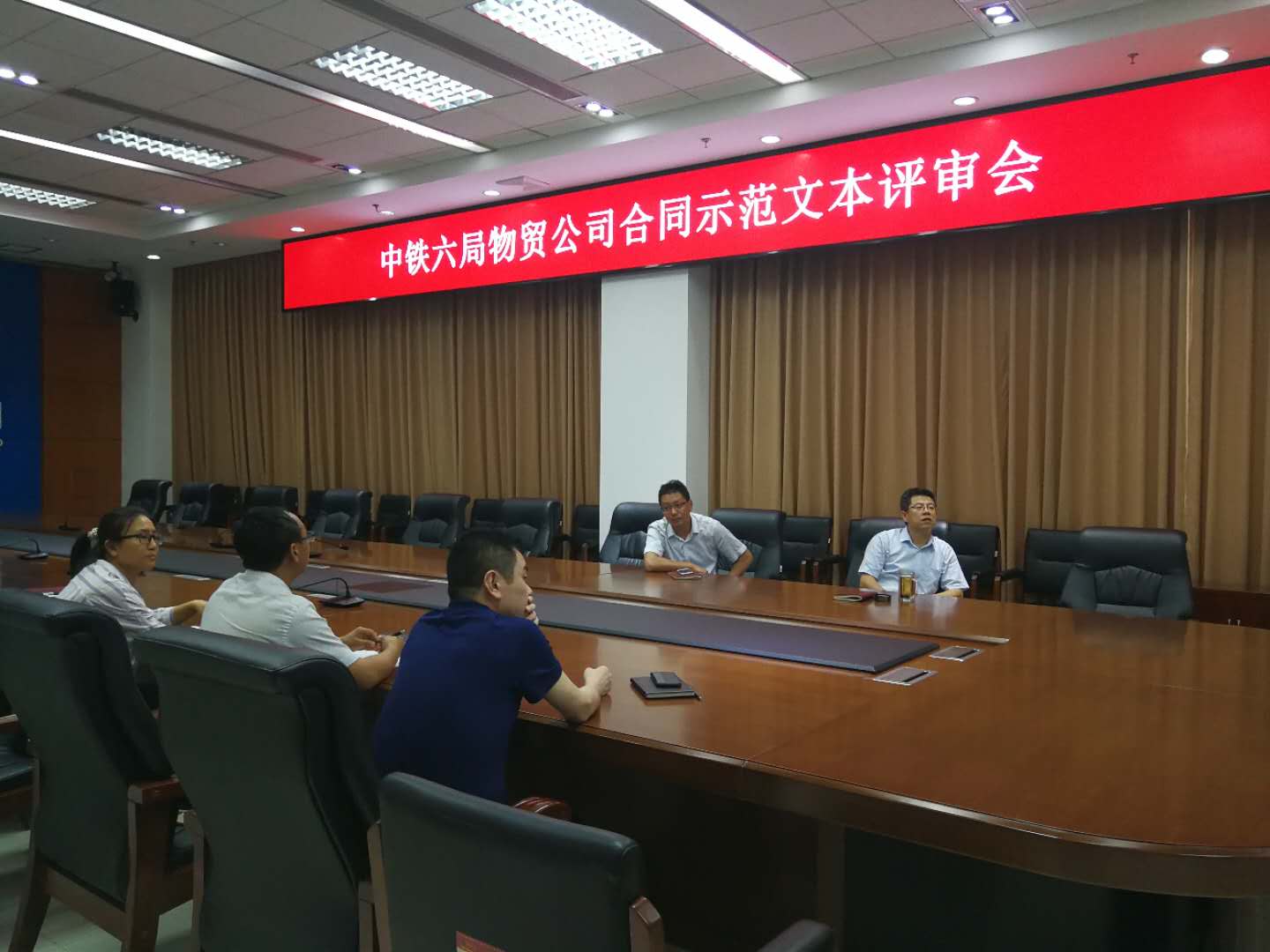 三、太原公司物贸分公司组织太原地区物资系统召开贯彻落实公司党风廉政建设会议精神专题会2018年7月20日上午，在太原公司1201会议室物贸分公司召开了贯彻落实太原公司党风廉政建设会议精神专题会。会议由分公司书记李志军主持，分公司机关全体员工及太原地区物资供管站站长、物机部部长现场参加了会议。首先，通报了近三年来太原公司违规违纪典型案例，为太原公司今后的生产经营工作敲响了警钟。同时希望物资系统人员能够引以为戒，从中得到警醒和启示，杜绝此类问题的再次发生。其次，宣贯了太原公司高荣峰总经理和李勇书记在加强项目党风廉政建设专题视频会上的讲话，全体物资人员认真学习会议精神，把自己的本职工作与太原公司党风廉政建设紧密结合在一起，进一步理清工作思路，开展各项工作的同时，确保廉洁自律。最后，李志军书记对物贸分公司和太原公司物资系统的党风廉政建设提出了三点要求。一是快速行动，认真梳理不足和问题，二是搞好配合，深入推进效能监察，三是廉洁自律，共筑物资系统廉洁自律防线。通过此次会议，进一步加强了分公司党风廉政建设工作，充分调动了分公司各级领导人员和物资系统人员认真落实党风廉政建设责任的积极性，为切实把党风廉政建设重点工作任务落到实处做好了充分准备。四、中铁六局集团丰桥桥梁有限公司物资管理制度培训，中铁六局集团丰桥桥梁有限公司物资管理部根据公司培训工作安排，组织公司所属各单位物资管理人员进行了物资管理相关制度文件的宣贯培训工作。培训班由公司主管物资工作的总会计师做了开班讲话，并提出物资管理工作要求：一是加强采购工作，做好物资市场调查，掌握市场资源，广开渠道，严格执行按计划采购，充分实行公开采购，降低采购成本；二是加强现场物资收、发管控，做好物资数量、质量验收，做好结算价格管控，严格执行盘点制度，做到账物相符；三是做好成本管控，加强物资成本分析，做到数据真实、可靠、有效，为企业经营提供可靠依据；四是加强物资队伍建设，提高技能业务水平，提升管理水平，加强考核，建立激励机制，增强物资人员积极性，发挥物资人员作用，增加企业效益。通过培训使各分公司、项目部物资管理人员对工程项目物资管理工作的各个环节有了系统的认识，和更加深入的了解。对物资管理人员的整体业务水平和相关管理职业技能有了极大的提升。使物资管理各环节工作，更加规范化、系统化、精细化，明确了物资管理各流程及标准要求，有效的提高工作效率。序号单位名称集采额（万元）集采额（万元）完成比例完成比例完成比例完成比例序号单位名称当月年累集采指标完成率年累产值比例1北京公司158449039314000064.57420042太原公司134228081114000057.72420193呼和公司10254402958400047.97205954天津公司2025505567300069.25260545路桥公司7826462018400055.00260646石家庄公司17180465577300063.78156627交通公司8889521399800053.20280438建安公司6027310295500056.42161819广州公司6165558736500085.962171110电务公司2520321173600089.211306411丰桥公司18324387905800066.882023812海外公司1873991400052.85170113物贸公司7003341395000068.28700314合计11549760629997000062.5128033915合计11842361626188000068.9016合计97.5398.27序号单位名称年累统计年累统计年累统计年累统计年累统计年累统计年累统计年指标(万元)年指标(万元)年指标(万元)序号单位名称项目数询价次阿里巴巴专区阿里巴巴专区中铁物资商城中铁物资商城合计金额年度指标商城完成率电商完成率序号单位名称项目数询价次询 价金 额订单金额订单 金额中信支付金额合计金额年度指标商城完成率电商完成率1北京公司370 0 0 15901 7172 7172 1240057.8457.842太原公司360 0 0 11940 7403 7403 1240059.7159.713呼和公司1024 132 132 3373 417 549 73005.717.534天津公司180 0 0 2150 694 694 645010.7610.765路桥公司120 0 0 5434 4598 4598 740062.1462.146石家庄公司370 0 0 18599 5152 5152 645079.8879.887交通公司240 0 0 12016 4759 4759 865055.0155.018建安公司274 313 313 9587 1618 1931 495032.6839.009广州公司13549 1817 1817 1013 435 2252 57007.6439.5110电务公司180 0 0 4545 0 0 34000.000.0011丰桥公司240 0 0 4227 370 370 49007.567.5612海外公司10 0 0 240 108 108 25394.005394.0013置业公司00 0 0 0 0 0 20.000.0014信达公司00 0 0 0 0 0 20.000.0015设计院00 0 0 0 0 0 20.000.0016物贸公司00 0 0 0 0 0 20.000.0017合计257 577 2262 2262 89025 32727 34988 80010 40.9043.73序号名称挂网时间1·中铁六局新建福州至厦门铁路站前工程9标段物资采购招标公告2018-07-022中铁六局丰桥公司大连长兴岛经济区恒力新增8万吨供水工程及长岭新建供水管线工程物资采购谈判公告2018-07-023·中铁六局集团有限公司珠机城际HJZQ-1标钢护筒招标采购2018-07-024·中铁六局集团太原铁路建设有限公司静兴高速公路2标工程桥梁模板采购谈判公告2018-07-035·中铁六局集团太原站增建到发线工程道砟采购招标公告2018-07-036·中铁六局集团有限公司梅汕客专(MSSG-4标)工程指挥部一分部防护栅栏、预应力混凝土管桩招标采购2018-07-047·中铁六局集团有限公司南沙区大岗项目塑料排水板采购2018-07-048·中铁六局长沙市轨道交通5号线一期工程土建一标钢材采购竞争性谈判公告2018-07-049·中铁六局集团北京铁路建设有限公司唐车试验线工程钢材采购竞争性谈判公告2018-07-0410·中铁六局集团有限公司赣深客专（GSSG-3标）工程砂石料采购招标公告补遗2018-07-0411中铁六局集团北京铁路建设有限公司北京地铁六号线西延市政管线条件预留工程01标钢材采购招标公告2018-07-0512·中铁六局北京市轨道交通昌平线南延九标工程钢材采购招标公告2018-07-0513·中铁六局集团北京铁路建设有限公司延崇高速公路（北京段）工程施工第5标段工程体外索体系采购竞争性谈判公告2018-07-0514·中铁六局集团北京铁路建设有限公司张家口下花园区东河一号车行桥工程体外索体系采购竞争性谈判公告2018-07-0515·中铁六局集团呼和浩特铁路建设有限公司成都天府国际机场高速公路TJ1标钢筋网片招标采购招标公告2018-07-0616中铁六局集团有限公司交通工程分公司太原铁路枢纽西南环线盾构项目部泡沫谈判公告2018-07-0617·中铁六局建安公司沈阳丁香水岸小区2期工程窗户采购招标公告2018-07-0618中铁六局寻甸中医院安装工程电缆采购招标公告2018-07-0619·中铁六局新建福州至厦门铁路站前工程9标段物资采购招标公告补遗2018-07-1020·中铁六局集团太原铁路建设有限公司静兴高速公路2标工程桥梁模板采购竞争性谈判公告补遗2018-07-1021·中铁六局建安公司盂县永店坡老城棚户区综合改造项目安置房工程电缆采购招标公告2018-07-1022·中铁六局建安公司昌平站工务办公楼、合建仓库及货运办公楼采暖系统设备采购招标公告2018-07-1023·中铁六局集团北京铁路建设有限公司延崇高速公路（北京段）工程施工第5标段工程体外索体系采购竞争性谈判公告2018-07-1024中铁六局建安公司盂县永店坡老城棚户区综合改造项目安置房工程钢筋采购招标公告2018-07-1025中铁六局集团沈阳地铁四号线一期工程土建施工第三合同段项目部管片预埋槽道采购招标公告2018-07-1026中铁六局建安公司盂县永店坡老城棚户区综合改造项目安置房工程商砼采购招标公告2018-07-1027·中铁六局2号线一期工程土建施工SGTJ-216标段水泥、粉煤灰采购招标公告2018-07-1028·中铁六局集团有限公司赣深铁路（GSSG-3标）项目工程集采物资采购竞争性谈判公告2018-07-1129中铁六局太原公司东中环、太原市轨道交通2号线一期工程土建施工SGTJ-216标段水泥、粉煤灰招标采购公告补遗2018-07-1230中铁六局延崇高速公路（北京段）工程施工第5标段工程体外索体系采购竞争性谈判公告补遗2018-07-1231·中铁六局建安公司昌平站工务办公楼、合建仓库及货运办公楼采暖系统设备采购招标公告补遗2018-07-1232·中铁六局建安公司盂县永店坡老城棚户区综合改造项目安置房工程钢材采购招标公告补遗2018-07-1233中铁六局建安公司盂县永店坡老城棚户区综合改造项目安置房工程商砼采购招标公告补遗2018-07-1234中铁六局新建福州至厦门铁路站前工程9标段物资采购招标文件补遗2018-07-1235中铁六局集团新建京张铁路二标工程集采物资采购竞争性谈判公告2018-07-1236中铁六局集团有限公司建筑安装分公司沈阳丁香水岸项目2期工程砌块采购招标公告2018-07-1237中铁六局集团有限公司赣深铁路GSSG-3标黏土、片石、钢护筒招标采购2018-07-1238·中铁六局丰桥公司北京分公司钢材物资采购竞争性谈判公告2018-07-1339·中铁六局集团云南玉楚高速公路主线工程粉煤灰采购招标公告2018-07-1740·中铁六局集团九绵公路工程LJ14标段工程钢材集中采购招标公告2018-07-1741·中铁六局新建铁路玉溪至磨憨线站前YMZQ-1标项目水泥采购招标公告2018-07-1742中铁六局建安公司沈阳丁香水岸小区2期工程入户防火门采购招标公告2018-07-1743·中铁六局太原铁路建设有限公司阳平关至安康增建二线铁路工程地材竞争性谈判公告2018-07-1744·中铁六局建安公司昌平站工务办公楼、合建仓库及货运办公楼采暖系统设备采购招标文件补遗2018-07-1745·中铁六局建安公司石家庄中铁•祥瑞城限价商品房工程电缆、配电箱采购招标公告2018-07-1746·中铁六局集团盂县永店坡老城棚户区综合改造项目安置房工程商砼采购招标公告2018-07-1847·中铁六局集团盂县永店坡老城棚户区综合改造项目安置房工程钢材采购招标公告补遗2018-07-1848·中铁六局集团沈阳地铁四号线一期工程土建施工第三合同段项目部管片螺栓采购招标公告2018-07-1849中铁六局集团广州公司广佛江快速通道BT项目预应力混凝土箱梁竞争性谈判采购公告2018-07-1850·中铁六局集团天津铁路建设有限公司丰台站改建工程站区站前工程ZQSG-1标 水泥竞争性谈判公告2018-07-1951中铁六局集团有限公司新建梅州至潮汕铁路站前工程MSSG-4标段采购招标公告2018-07-2052·中铁六局集团广州公司广佛江快速通道BT项目预应力混凝土箱梁竞争性谈判采购（编号：GZGFJ-2018-289）补遗书2018-07-2353中铁六局太原铁路建设有限公司阳平关至安康增建二线铁路工程地材竞争性谈判公告2018-07-2354中铁六局集团商合杭铁路阜阳至杭州段宣绩铁路引入宣城站同步实施工程物资采购招标公告2018-07-2355·中铁六局集团石家庄铁路建设有限公司新建商丘至合肥至杭州铁路工程集采物资采购招标公告2018-07-2356·中铁六局新建铁路阳泉北至大寨铁路工程集采物资采购招标公告2018-07-2357中铁六局建安公司盂县永店坡老城棚户区综合改造项目安置房工程电缆采购招标公告2018-07-2358·中铁六局集团建安公司寻甸中医院安装工程电缆采购招标公告2018-07-2359·中铁六局集团石家庄中铁•祥瑞城限价商品房工程电缆、配电箱采购招标公告补遗2018-07-2360·中铁六局集团建安分公司海淀区西北旺共有产权房工程混凝土采购招标公告2018-07-2361·中铁六局集团建安分公司海淀区西北旺共有产权房工程钢材采购招标公告2018-07-2362中铁六局集团梅汕客专MSSG-4标工程空调竞争性谈判公告2018-07-2463中铁六局集团有限公司兰州轨道2号线一期2-TJ-5标砂子采购招标公告2018-07-2464中铁六局建安公司沈阳丁香水岸小区工程砌块 招标采购公告补遗2018-07-2465·中铁六局集团太原铁路建设有限公司太原铁路枢纽新建西南环线工程地材采购招标公告2018-07-2466中铁六局集团有限公司新建朔州至准格尔铁路ZSXS-2标段工程房建钢材采购竞争性谈判公告2018-07-2567·中铁六局丰台站改建工程站区站前工程ZQSG-1标 钢筋竞争性谈判公告2018-07-2568·中铁六局京哈铁路GSM-R数字移动通信系统工程物资设备采购招标公告2018-07-2569中铁六局集团沈阳地铁四号线一期工程土建施工第三合同段项目部管片螺栓采购招标公告补遗2018-07-2670·中铁六局建安公司沈阳丁香水岸小区工程砂浆招标公告2018-07-2671·中铁六局新建北京至张家口铁路站前及“三电”迁改工程JZSG-2标段物资采购竞争性谈判公告2018-07-2772·中铁六局天津港南疆矿石铁路专用线扩建工程山皮土竞争性谈判公告2018-07-2773·中铁六局丰台站改建工程站区站前工程ZQSG-1标 水泥竞争性谈判公告2018-07-2774·中铁六局集团有限公司新建北京至张家口铁路昌平站及相关工程商砼采购招标公告2018-07-2775中铁六局北京公司代建京张铁路站前（南站改造）工程水泥稳定碎石、级配碎石采购招标公告2018-07-2776中铁六局建安公司盂县永店坡老城棚户区综合改造项目安置房工程电缆招标采购公告补遗2018-07-3077·中铁六局集团太原铁路建设有限公司太原铁路枢纽新建西南环线工程地材采购招标公告2018-07-3078·中铁六局太原铁路建设有限公司阳平关至安康增建二线铁路工程地材竞争性谈判公告2018-07-3079·中铁六局新建铁路玉溪至磨憨线站前YMZQ-1标项目河砂采购招标公告2018-07-3080·中铁六局集团丰桥桥梁有限公司京丰谷分公司冷轧钢筋竞争性谈判采购公告2018-07-3081·中铁六局集团丰桥公司锡澄运河黄石大桥工程自购物资采购招标公告2018-07-3082·中铁六局丰桥公司邢台开发区供热管网工程钢材物资采购招标公告2018-07-3083·中铁六局京哈铁路GSM-R数字移动通信系统工程物资设备采购招标公告2018-07-31842018-07-31序号单位名称7月份7月份7月份7月份7月份7月份年累统计年累统计年累统计年累统计年累统计年累统计序号单位名称鲁班网鲁班网公共平台公共平台小计小计鲁班网鲁班网公共平台公共平台小计小计序号单位名称次数金额次数金额次数金额次数金额次数金额次数金额1北京公司1374.961374.961624526.5251934.451725460.9752太原公司31470.6822145.5753616.251827806.2163585.12431391.313呼和公司22538.322538.359632.530059632.534天津公司226952269510324030010324035路桥公司0000828127.871124928251.876石家庄公司11350.5311350.531012485.01001012485.017交通公司12956.81346.823303.6610649.92555.64811205.548建安公司2749.2512172.0332921.282033479.6224292.32237771.929广州公司2438.442438.441221120.082633.491421753.5710电务公司000041029373057833411丰桥公司67879.0667879.061214478.0613421314820.0612海外公司000000000013物贸公司000000000014置业公司000046292.71268.556561.215设计院0000213580.7800213580.7816物资部000000000017集团公司202045344664.42425117.42127235611.2851918040.48146253651.765  鲁班网计划应用通报7月份鲁班平台计划管理模块使用情况统计表  鲁班网计划应用通报7月份鲁班平台计划管理模块使用情况统计表  鲁班网计划应用通报7月份鲁班平台计划管理模块使用情况统计表  鲁班网计划应用通报7月份鲁班平台计划管理模块使用情况统计表  鲁班网计划应用通报7月份鲁班平台计划管理模块使用情况统计表  鲁班网计划应用通报7月份鲁班平台计划管理模块使用情况统计表  鲁班网计划应用通报7月份鲁班平台计划管理模块使用情况统计表  鲁班网计划应用通报7月份鲁班平台计划管理模块使用情况统计表  鲁班网计划应用通报7月份鲁班平台计划管理模块使用情况统计表  鲁班网计划应用通报7月份鲁班平台计划管理模块使用情况统计表  鲁班网计划应用通报7月份鲁班平台计划管理模块使用情况统计表  鲁班网计划应用通报7月份鲁班平台计划管理模块使用情况统计表  鲁班网计划应用通报7月份鲁班平台计划管理模块使用情况统计表序号公司名称在建项目数量项目部使用数量计划模块使用率使用计划表格项目数量明细使用计划表格项目数量明细使用计划表格项目数量明细使用计划表格项目数量明细使用计划表格项目数量明细使用计划表格项目数量明细备注序号公司名称在建项目数量项目部使用数量计划模块使用率工程总计划分季计划分月计划月度申请计划月度采购计划产值台账备注1北京公司127193231112太原公司218121333呼和公司1122224天津公司0000005石家庄公司0000006电务公司0000007丰桥公司0000008交通公司0000009广州公司00444410海外公司00000011建安公司20212012路桥公司00110013合计17936525220序号单位名称7月报送数量7月报送数量年累报送数量年累报送数量序号单位名称报送篇数中铁六局采购网采用报送篇数中铁六局采购网采用1北京公司00002太原公司101403呼和公司00004天津公司00005路桥公司00006石家庄公司00007交通公司00008建安公司00109广州公司000010电务公司000011丰桥公司108012海外公司000013物贸公司5032014合计744